    «Дорогие ребята! Вам предстоит изучить тему «Здоровье и выбор пути профессионального образования»  до 22.05.2020. При изучении теоретического материала вы можете использовать текст, представленный ниже, следует обратить внимание на задание.План изучения темы.                Здоровье и выбор пути профессионального образования.Человек – профессия.Проблемы со здоровьем могут осложнить профессиональную деятельность, но и нелюбимая работа может привести человека к нервному срыву, заболеваниям психосоматического характера, потере интереса к жизни, если, конечно, у человека нет других ценностей, кроме карьеры и материального благополучия. Следовательно, работа должна приносить радость, удовольствие, положительные эмоции, что является важным условием душевного здоровья.Косвенным образом оценить состояние своего душевного здоровья вам поможет методика «Вегетативная лабильность». Вегетативная лабильность – это способность организма адекватно реагировать на необычные воздействия внешней среды.Прочитайте утверждения и подумайте, насколько они похожи на ваши собственные ощущения. Отметьте совпадения знаком +.Утром мне трудно вставать вовремя, я не чувствую себя бодрым.Мне трудно сосредоточиться, когда я принимаюсь за работу.Когда меня что-то расстроило или когда я чего-то боюсь, то в животе возникает неприятное чувство.Утром я ограничиваюсь лишь чашкой чая или кофе.Я часто мерзну.Когда приходится долго стоять, мне хочется облокотиться на что-нибудь.При резком наклоне у меня кружится голова или темнеет в глазах.Мне становится не по себе, если я нахожусь на большой высоте или в закрытом помещении.У меня часто бывают головные боли.Когда мне надо сосредоточиться, то я могу покачивать ногой, грызть ногти, что-то рисовать и т.п.Обычно я пользуюсь лифтом, потому, что мне трудно подниматься по лестнице.При публичном выступлении у меня учащается сердцебиение, перехватывает горло, потеют руки.При неподвижном сидении на одном месте меня одолевает сон.Я знаю, что такое «покраснеть до корней волос».Некоторые события вызывали у меня тошноту или отсутствие аппетита.Чем больше «нет» (0 – 6), тем меньше у вас поводов для беспокойства о своем здоровье. Больше половины положительных ответов (7 – 9) — сигнал неблагополучия. Обратите внимание на свой образ жизни, режим труда и отдыха.Если больше, чем в 10 утверждениях говорится о знакомых вам ощущениях, вам следует обратить внимание на свое самочувствие. Если вы намерены выбрать работу, связанную с хроническими нервно-эмоциональными и физическими нагрузками, вам следует проконсультироваться с врачом.Таким образом, на 2 занятиях, мы рассмотрели взаимосвязь таких понятий, как человек, здоровье, профессия, а также все составляющие выбора профессии с учетом состояния здоровья и возможными медицинскими противопоказаниями.Задание №1. Прочитайте статью. Выполните тест. Ответьте на вопрос.Что такое вегетативная мобильность?______________________________________________________________________________________________________________________________________________________________________________________________________Дорогие ребята! Если у вас возникли вопросы или затруднения звоните по  т. 89509767698.    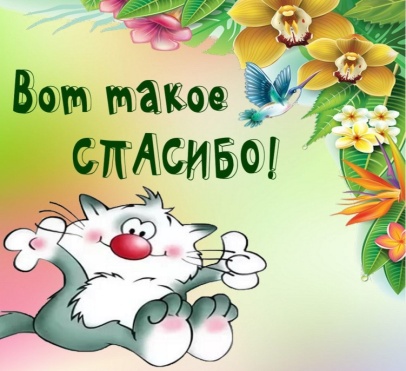 Тема Содержание деятельностиУровень контроляПримерные срокиЗдоровье и выбор пути профессионального образованияПознакомиться с теорией. самоконтроль22.05.2020Выполнить задание  № 1(смотреть ниже).Отправить на проверку учителю на электронную почту, cveta.zhgun@yandex.ruили мобильное приложение Viber  т.89509767698.22.05.2020